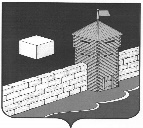 Совет   депутатов  Еманжелинского   сельского   поселенияшестого созываР Е Ш Е Н И Е  456574, с. Еманжелинка, ул. Лесная  д. 2а 26 апреля 2023 г.                                                                                                    № 254О порядке учета предложений иучастия граждан в обсуждении проекта решенияСовета депутатов Еманжелинского сельского поселения «О внесении изменений и дополнений в Устав Еманжелинскогосельского поселения»Совет депутатов Еманжелинского сельского поселенияр е ш а е т:Утвердить прилагаемый «Порядок учета предложений и  участия граждан в обсуждении проекта решения Совета депутатов Еманжелинского сельского поселения «О внесении изменений в Устав Еманжелинского сельского поселения». 2.Опубликовать настоящее решение на официальном сайте Еткульского муниципального района на портале «Муниципальные правовые акты администрации Еткульского муниципального района» (http://мпа-еткуль.рф/, регистрация в качестве сетевого издания: ЭЛ № ФС 77 – 76917от 01.10.2019 г.).Председатель Совета депутатов Еманжелинского сельского поселения                                           С.В. ЗагорскаяПриложение 1к решению Совета депутатов Еманжелинского сельского поселенияот 26 апреля  2023 года № 254«О порядке учета предложений иучастия граждан в обсуждении проекта решенияСовета депутатов Еманжелинского сельского поселения «О внесении изменений в Устав Еманжелинскогосельского поселения»Утвержден решением Совета депутатов Еманжелинского сельского поселенияот 26.04.2023 № 254Порядок учета предложений и  участия граждан в обсуждении проекта решения Совета депутатов Еманжелинского сельского поселения «О внесении изменений в Устав Еманжелинского сельского поселения».ПОРЯДОКУЧАСТИЯ ГРАЖДАН В ОБСУЖДЕНИИ ПРОЕКТА РЕШЕНИЯ"О ВНЕСЕНИИ ИЗМЕНЕНИЙ В УСТАВ ЕМАНЖЕЛИНСКОГО СЕЛЬСКОГО ПОСЕЛЕНИЯ"1. Порядок участия граждан в обсуждении проекта решения "О внесении изменений и дополнений в Устав Еманжелинского сельского поселения" (далее по тексту - Порядок) разработан в соответствии со ст. 44 Федерального закона от 06.10.2003 N 131-ФЗ "Об общих принципах организации местного самоуправления в Российской Федерации" и регулирует вопросы участия граждан в обсуждении опубликованного проекта решения "О внесении изменений в Устав Еманжелинского сельского поселения".2. Обсуждение проекта решения "О внесении изменений в Устав Еманжелинского сельского поселения" начинается со дня официального опубликования  проекта решения "О внесении изменений в Устав Еманжелинского сельского поселения", которые публикуются (обнародуются) не позднее чем за 30 дней до дня рассмотрения на заседании Совета депутатов Еманжелинского сельского поселения вопроса о принятии решения "О внесении изменений в Устав Еманжелинского сельского поселения".Период обсуждения составляет 20 дней со дня официального опубликования проекта решения "О внесении изменений в Устав Еманжелинского сельского поселения".3. Все предложения граждан по существу обсуждаемых вопросов направляются в комиссию по адресу: с.Еманжелинка, ул.Лесная д.2 а, тел.8 351 45 93 6 05, эл.почта  emangelinka@mail.ru4. Обсуждение гражданами проекта решения "О внесении изменений и дополнений в Устав Еманжелинского сельского поселения" может проводиться также путем коллективных обсуждений, проводимых в организациях и учреждениях, расположенных на территории Еманжелинского сельского поселения.Обсуждение призвано на основе широкой гласности, сопоставления и изучения различных мнений способствовать выработке конструктивных предложений по проекту решения «О внесении изменений в Устав Еманжелинского сельского поселения».5. Индивидуальные и коллективные предложения должны быть представлены в комиссию не позднее 16-00 часов последнего дня обсуждения.ПОРЯДОК УЧЕТА ПРЕДЛОЖЕНИЙ ПО ПРОЕКТУ РЕШЕНИЯ"О ВНЕСЕНИИ ИЗМЕНЕНИЙ В УСТАВ ЕМАНЖЕЛИНСКОГО СЕЛЬСКОГО ПОСЕЛЕНИЯ"1. Порядок учета предложений по проекту решения "О внесении изменений в Устав Еманжелинского сельского поселения" (далее - Порядок) разработан в соответствии со статьей 44 Федерального закона от 06.10.2003 N 131-ФЗ "Об общих принципах организации местного самоуправления в Российской Федерации" и определяет порядок учета предложений по опубликованному проекту решения "О внесении изменений в Устав Еманжелинского сельского поселения" (далее - проект решения "О внесении изменений  в Устав").2. Предложения по проекту решения "О внесении изменений  в Устав" вносятся гражданами, проживающими на территории поселения, как от индивидуальных авторов, так и коллективные.3. Предложения по проекту решения "О внесении изменений  в Устав" вносятся в комиссию по адресу: с.Еманжелинка, ул.Лесная д.2а  в письменном виде и рассматриваются ею в соответствии с настоящим Порядком.4. Предложения по проекту решения "О внесении изменений и дополнений в Устав" вносятся в комиссию в течение 20 дней со дня его официального опубликования.5. Поступившие предложения регистрируются комиссией в день поступления.6. Предложения по проекту решения "О внесении изменений и дополнений в Устав", внесенные с нарушением положений и сроков, установленных настоящим Порядком, не рассматриваются.7. Комиссия обобщает и систематизирует поступившие предложения и по итогам рассмотрения готовит по ним мотивированное заключение. Обобщенные и систематизированные материалы вместе со своим мотивированным заключением комиссия направляет Совет депутатов Еманжелинского сельского поселения в течение 5 дней со дня завершения приема предложений.8. При необходимости комиссия вправе привлекать для изучения поступивших предложений их авторов либо представителей, а также специалистов.